Tópico 3 - A Modelação de Dados no Modelo Relacional(Duração = 03 de Novembro a 10 de Novembro)Neste tópico estuda-se a importância da modelação de dados, o modelo Entidade-Relação (ER) e a correspondência deste com o modelo relacional de bases de dados.Recursos: Págs. 111 a 142 do livro "Bases de Dados com Microsoft Access 2007" Actividades Formativas: AF5 - Resolução do exercício 34 da pág. 137 do livro de apoio Fóruns: Fórum Estudante - Tópico 3 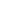 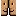 Fórum Professor - Tópico 3 